NORTHAMPTON TOWNSHIPPARKS AND RECREATIONSAFETY PROCEDURES FOR SUMMER CAMP 2020Northampton Township Parks and Recreation summer camp programs will follow the guidelines and recommendations of the Center for Disease Control (CDC), the American Camp Association (ACA), state and local health guidelines. The Parks and Recreation staff is doing everything we can to keep your children safely having fun this summer. Modifications include the addition of many safety protocols for staff and campers.  This page is intended to provide parents and campers with a comprehensive overview of changes in our policies and procedures while also providing reassurance that as always, your child’s safety is our top priority.As you read, one thing will be evident. Camp will not look the same.  If you plan to come to camp please help us prepare your child for what camp will look like this summer by reading the attached letter to them from the Camp Director.  We want your camper to be prepared for the changes, but excited to see and play with each other for the first time.  They are still kids – and we are honored to give them an important piece of their childhood this summer.Hand Washing, Masks & Wellness ChecksCampers must bring (NOT WEAR) a mask to camp each day. The mask will be worn only in situations when it is deemed necessary and based on current CDC guidelines. 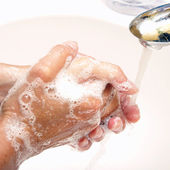 All children are required to complete a daily health check at the curbside drop off. This will include a temperature check and brief wellness survey.  (Northampton Township Parks and Recreation staff reserves the right to decline entry for any child exhibits any signs of illness.)Immediately after entry into camp, all staff and campers will be required to wash their hands with warm water and soap for 20 seconds; if warm water and soap are not immediately available, alcohol-based hand sanitizer will be applied. Hand washing will be scheduled after each group activity and frequently throughout the camp day.Alcohol-based hand sanitizer will also be applied throughout the day.Staff will be reminding campers to avoid touching their eyes or face throughout the day, and to remain physically distant from one another.|Cleaning/SanitizingSanitation procedures will be followed throughout the day, disinfecting high volume surfaces such as doorknobs, tables and bathrooms regularly.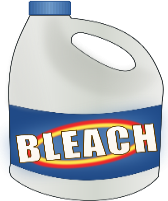 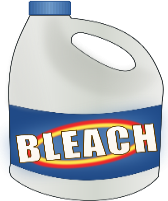 All equipment and craft supplies will be wiped down immediately after use.Each “house” has their own equipment and supplies all summer.Materials that are difficult to clean will not be used this summer.A custodian will clean and sanitize all spaces at the end of each day.Packed Lunch RequirementsAll lunches should be packed in disposable wrap and in disposable bags.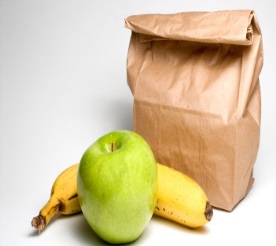 Lunches absolutely requiring a cooler setting may be placed in a washable cooler bag with an ice pack to keep cool. The refrigerator is not available for campers’ lunches.  Beverages must be in a disposable container.Lunches should be packed with disposable utensils and napkins.|Personal Item RequirementsNo outside toys, cards, electronics, cell phones, or arts and crafts items of any kind will be permitted.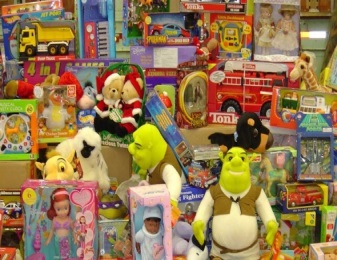 All personal items (bathing suit, towel, socks, flip flops, reusable water bottles should be taken home daily and washed.  No items can remain in cubbies/bins overnight.The camp will have a good supply of hand sanitizer; however children are welcome and encouraged to bring their own.Drop Off and Pickup ProceduresDrop off and pickup of campers will take place curbside at the designated location for the child’s household.  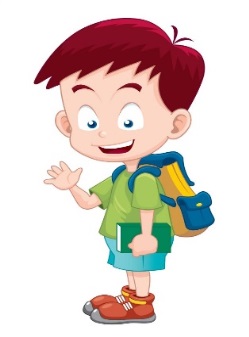 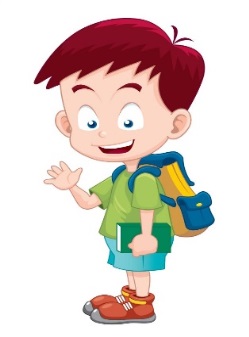 Parents/Guardians will not be allowed to enter the facility. If a child will be arriving at an off-time, the parent will need to contact the group leader or camp director’s cell phone and wait for a staff member to meet the parent and complete the required health assessment.A detailed summary of drop off and pickup guidelines will be provided to all registered camper families prior to start of camp.| Physical Distancing – yes, it will be at camp tooCamper groups will be known as “households” at camp this year.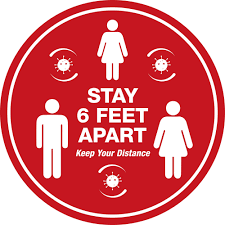 Households will not exceed 25 individuals (5 staff, 20 children).Houses will never commingle. Households will divide into smaller groups of 10 children with 2 -3 staff throughout the day for various activities such as arts and crafts, scavenger hunts, lunch, etc. Households will include the same children every day to reduce risk of potential exposure. Each household will have their own equipment that will be sanitized after each use.6' physical distancing will be maintained by utilizing outdoor spaces, larger indoor spaces, dividing the households in half in smaller spaces, and by the elimination of games and activities requiring proximity. Absences from camp will be monitored.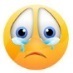 | "No Touch" Camp for 2020Several sports and specialty programs have been modified, added or cancelled to ensure that they can be run safely and ‘touch free.’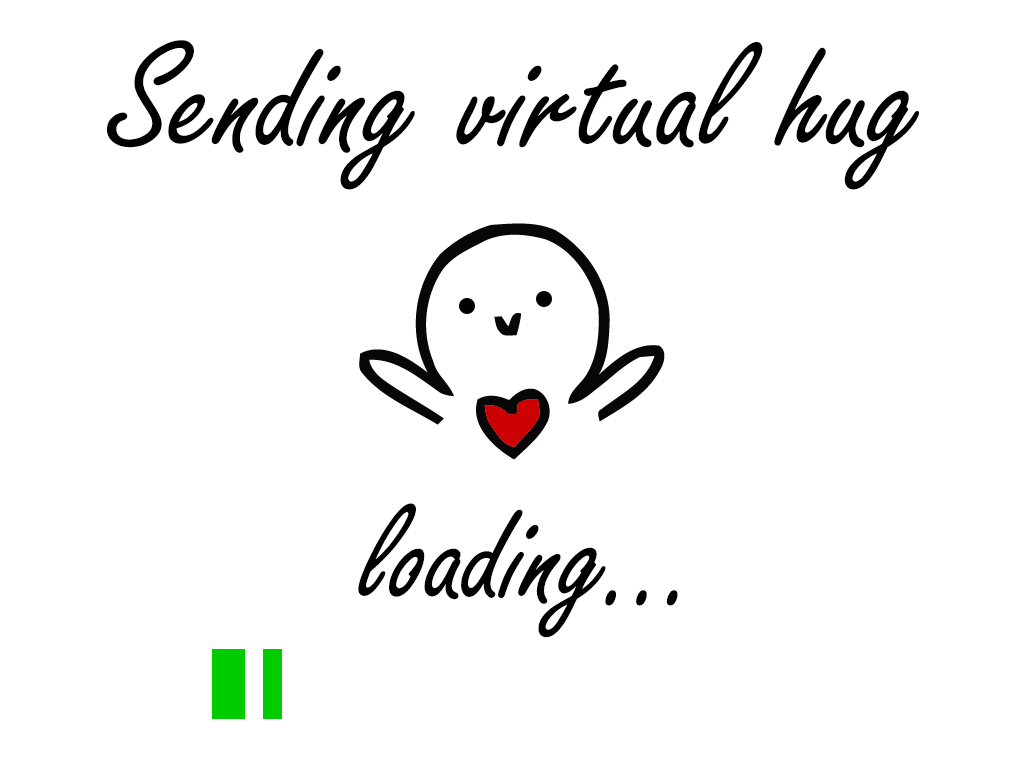 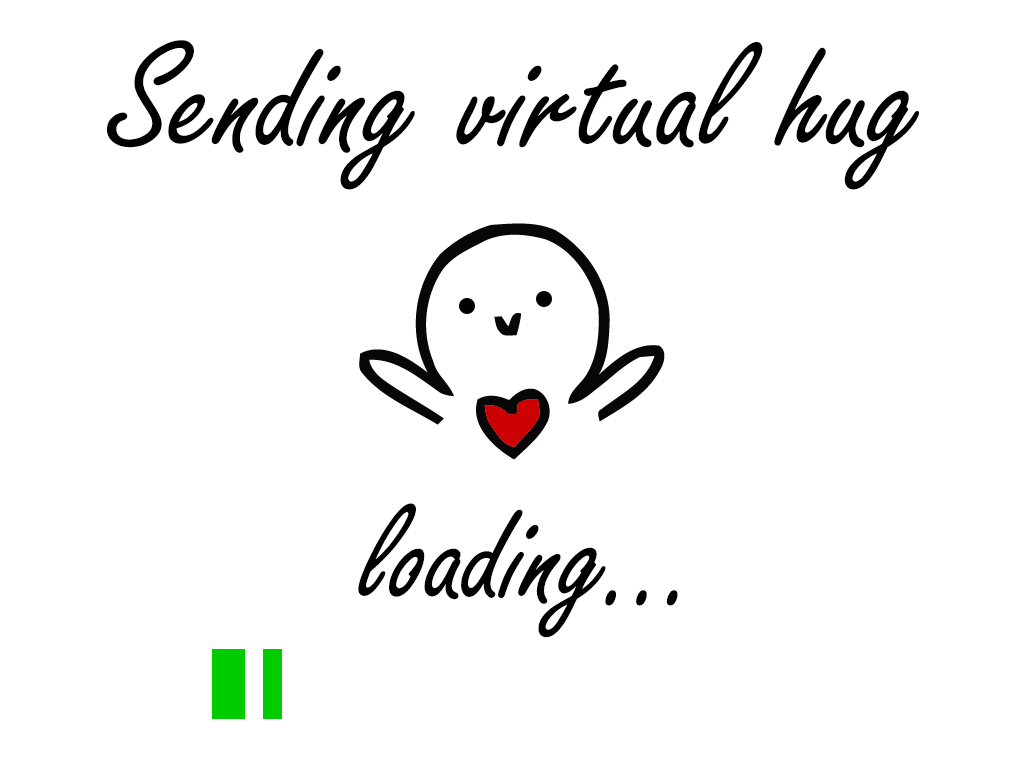 Camp traditions such as Camp Carnival Day, Color War and all field trips have been cancelled for 2020Hugging, hand holding, high-fives, lap sitting and alike are sadly not permitted for summer camp 2020, but the counselors in each house are coming up for fun ways to say, “You’re Awesome!”|Staff Requirements & Training 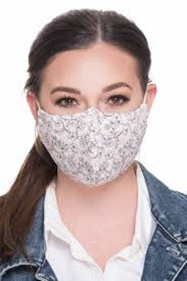 All staff are required to wear masksDaily COVID-19 health screening survey to be completed by staff.Staff will undergo daily temperature checks.Staff will observe frequent and scheduled hand washing protocols.Staff will wear gloves when assisting children with self-care needs.Response & Policies|Staff or campers showing a fever of 100.4℉ or higher upon arrival will not be permitted to enter camp.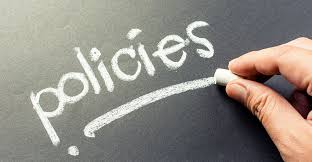 Staff or campers exhibiting additional symptoms, including but not limited to:  persistent cough and/or shortness of breath will also be excluded from camp that day.If a camper or staff member develops symptoms of illness after admittance to camp that day, the individual will be separated from their group and put into a room separated by the rest of the group and only used for illness until pickup occurs by parent/guardian. The “isolation room” will be cleaned and sanitized.  The camper will need a note by the pediatrician to return to camp. In the event a confirmed case of COVID-19 is reported, camp will be shutdown immediately, the building will be sanitized, and the CDC will be contacted and will provide further instruction.Refund PolicyThe decision to offer an all-day camp program in the summer of 2020 was not an easy one due to the many concerns presented with the Covid19 pandemic.  However, every discussion included how the staff wanted to give a program that would help those parents who need their children to be safe and happy when they return to work.  We also had a vision of children playing together and having a sense of normalcy – to give them a piece of their childhood back.  More deliberation than you can imagine took place.  Unfortunately, our ability to accommodate all who registered for our camps is greatly restricted by the requirements put in place by the State and the CDC as well as the lack of facilities and counselors available.  Therefore, a strict no refund policy will be put in place.  Please make sure that you and your child understand the strict guidelines fully before committing to camp. 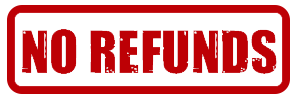 WaiverThe availability summer camp is an important step in the resumption of activities for the community. However, the decision by the Governor to allow summer camps at facilities that follow required safety rules does not mean that attending summer camp is completely free of risk. Each parent or guardian must determine the possible risk for themselves when deciding whether or not to enroll their child in a Northampton Township camp, including whether they need to take additional precautions to protect the health of their child and others in the household. To confirm enrollment you will be required to sign a waiver stating that you are aware of the possible risks associated with enrolling your child in camp. More information about COVID-19, MIS-C, and those at higher risk for serious illness is available on the Centers for Disease Control and Prevention website at https://www.cdc.gov/coronavirus/2019-ncov/.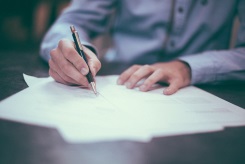 